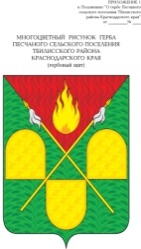 СОВЕТ ПЕСЧАНОГО СЕЛЬСКОГО ПОСЕЛЕНИЯТБИЛИССКОГО РАЙОНАРЕШЕНИЕот 30 ноября 2018  г.                                                                                     №  193х. ПесчаныйО передачи администрацией Песчаного сельского поселения Тбилисского района администрации муниципального образования Тбилисский район полномочий по организации библиотечного обслуживания, комплектования библиотечных фондов и предоставления информационных услугВ соответствии с п. 4 ст. 15 Федерального закона Российской Федерации от 6 октября 2003 года № 131-ФЗ «Об общих принципах организации местного самоуправления в Российской Федерации, статьями 8, 26 устава Песчаного сельского поселения Тбилисского района, Совет Песчаного сельского поселения Тбилисского района решил:Передать администрации муниципального образования Тбилисский район с 1 января 2019 года полномочия по организации библиотечного обслуживания, комплектования библиотечных фондов и предоставления информационных услуг, заключив с нею соглашение за счет субвенций, предоставляемых из бюджета Песчаного сельского поселения Тбилисского района.Главе Песчаного сельского поселения Тбилисского района                     Н.В. Палатиной заключить с администрацией муниципального образования Тбилисский район соглашение о передаче полномочий, указанных в п. 1 настоящего решения.Контроль за исполнением настоящего решения возложить на постоянную комиссию по культуре, спорту и вопросам осуществления местного самоуправления (Овчинникова).Настоящее решения вступает в силу со дня его подписания.Глава Песчаного сельского поселенияТбилисского района							         Н.В. Палатина